2017-2018 EĞİTİM ÖĞRETİM YILI 5 YAŞ ARALIK AYI AYLIK PLANIAYIN RENGİAYIN ŞEKLİAYIN ŞEKLİSAYILAR   MEVSİMAYIN TÜRK BÜYÜĞÜDEĞERLER EĞİTİMİTURUNCU             YEŞİLDİKDÖRTGEN                        ELİPSDİKDÖRTGEN                        ELİPS5/6KIŞMEVLANAHOŞGÖRÜ                                    ŞEFKATKAVRAMLARKAVRAMLARMÜZİK ETKİNLİĞİMÜZİK ETKİNLİĞİMÜZİK ETKİNLİĞİOYUN ETKİNLİĞİTÜRKÇE DİL ETKİNLİĞİAÇIK-KAPALI                                                 TAM-YARIM                             İÇİNDE-DIŞINDA                              ALTINDA-ÜSTÜNDE-ORTASINDA                                                         AÇIK-KAPALI                                                 TAM-YARIM                             İÇİNDE-DIŞINDA                              ALTINDA-ÜSTÜNDE-ORTASINDA                                                         HER AĞACIN ÇOK MEYVESİ VAR              DİK DUR KARDEŞİM                              LAPA LAPA KAR YAĞDI                        MEVLANA 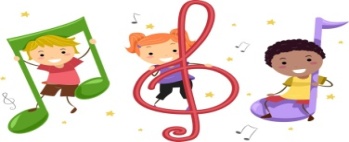 HER AĞACIN ÇOK MEYVESİ VAR              DİK DUR KARDEŞİM                              LAPA LAPA KAR YAĞDI                        MEVLANA HER AĞACIN ÇOK MEYVESİ VAR              DİK DUR KARDEŞİM                              LAPA LAPA KAR YAĞDI                        MEVLANA GECE GÜNDÜZ                        SICAK PATATES                              EŞİNİ TUT                                      HOPLAYALIM OYUNU                           TOP YARIŞIHİKÂYE ETKİNLİKLERİPARMAK OYUNU                               BİLMECELER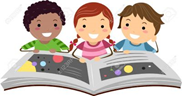 FEN VE DOĞA ETKİNLİĞİFEN VE DOĞA ETKİNLİĞİMONTESSORİ ETKİNLİĞİMONTESSORİ ETKİNLİĞİMONTESSORİ ETKİNLİĞİSANAT ETKİNLİĞİAKIL VE ZEKÂDANS EDEN ÜZÜMLER DENEYİ BALON NASIL ŞİŞER DENEYİ                     SİNEMAYA GİDİYORUZ KURABİYE YAPIYORUZ                                    YAĞMUR DENEYİ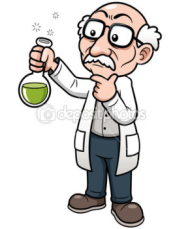 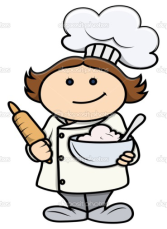 DANS EDEN ÜZÜMLER DENEYİ BALON NASIL ŞİŞER DENEYİ                     SİNEMAYA GİDİYORUZ KURABİYE YAPIYORUZ                                    YAĞMUR DENEYİDESEN ÇALIŞMASI                                                                                        YAZLIK-KIŞLIK KIYAFET AYIRMA                        SAYI KADAR NESNE KOYMA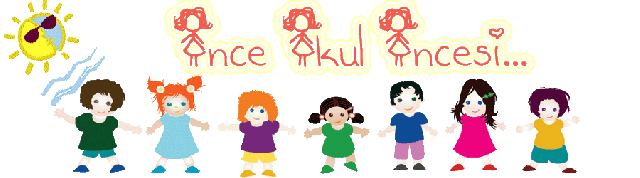 DESEN ÇALIŞMASI                                                                                        YAZLIK-KIŞLIK KIYAFET AYIRMA                        SAYI KADAR NESNE KOYMADESEN ÇALIŞMASI                                                                                        YAZLIK-KIŞLIK KIYAFET AYIRMA                        SAYI KADAR NESNE KOYMABoyama etkinlikleri                               Baskı çalışmaları                          Kesme yapıştırma                        Yırtma yapıştırma                    Katlama etkinlikleri Buruşturma etkinlikleri Artık Materyal etkinlikleri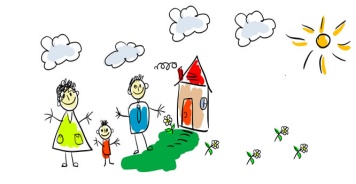 AKIL VE ZEKÂ KİTABI                                                       DİKKATLİ PUZZLE (algı, dikkat, öğrenme, zekâ)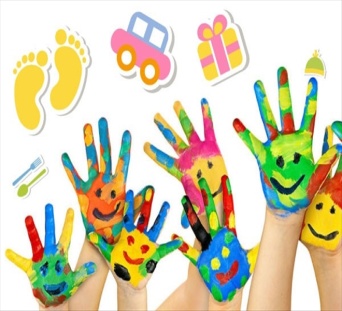             İNGİLİZCE            İNGİLİZCEOKUMA VE YAZMAOKUMA VE YAZMAOKUMA VE YAZMAMATEMATİK ETKİNLİĞİBELİRLİ GÜN VE HAFTALAR*MESLEKLER(OCCUPATİONS)= TEACHER,DOCTOR,POSTMAN, NURSE, FİREMAN,WAİTER,PİLOT        *HAYVANLAR=MONKEY BİRD,SNAKE,ELEPHANT,FİSH, BUTTERFLY,SHEEP,TORTOİSE,FROG, OWL    * SEA ANİMALS=FİSH WHALE,DOLPHİN,JELLY FİSH,SEAHORSE CRAB,SHARK, SEA TURTLE  VÜCUT(BODY)=EARS,EYES,MOUTH,NOSE ,HARD ,ARM,LEG,FOOT,FİNGERS,HEAD                                                                                                                       *MESLEKLER(OCCUPATİONS)= TEACHER,DOCTOR,POSTMAN, NURSE, FİREMAN,WAİTER,PİLOT        *HAYVANLAR=MONKEY BİRD,SNAKE,ELEPHANT,FİSH, BUTTERFLY,SHEEP,TORTOİSE,FROG, OWL    * SEA ANİMALS=FİSH WHALE,DOLPHİN,JELLY FİSH,SEAHORSE CRAB,SHARK, SEA TURTLE  VÜCUT(BODY)=EARS,EYES,MOUTH,NOSE ,HARD ,ARM,LEG,FOOT,FİNGERS,HEAD                                                                                                                       EŞLEŞTİRMEYOL BULMAÇİZGİ ÇALIŞMALARI                         KALEMİ DOĞRU TUTMAÖRÜNTÜ OLUŞRURMAKAVRAM ÇALIŞMALARI 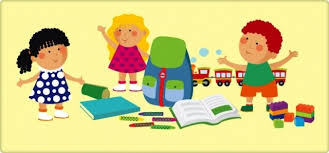 EŞLEŞTİRMEYOL BULMAÇİZGİ ÇALIŞMALARI                         KALEMİ DOĞRU TUTMAÖRÜNTÜ OLUŞRURMAKAVRAM ÇALIŞMALARI EŞLEŞTİRMEYOL BULMAÇİZGİ ÇALIŞMALARI                         KALEMİ DOĞRU TUTMAÖRÜNTÜ OLUŞRURMAKAVRAM ÇALIŞMALARI 1’DEN 60’YE KADAR RİTMİK SAYIYORUZ.5 ve 6Rakamını Tanıma                ve Kavrama5 ve 6Rakamını Yazabilme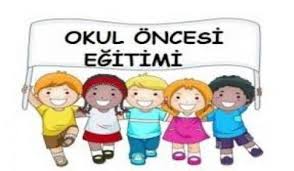 *MEVLANA HAFTASI                  *İNSAN HAKLARI VE DEMOKRASİ               *TUTUM, YATIRIM VE TÜRK MALLARI HAFTASI                         DEĞERLİ VELİMİZ;ÇARŞAMBA GÜNLERİMİZ KİTAP GÜNÜDÜR.(Çocuklara uygun kitaplar Çocukların Evden getirdikleri kitaplar okunacaktır.)CUMA GÜNLERİMİZ OYUNCAK GÜNÜDÜR.SALI VE CUMA GÜNLERİMİZ PAYLAŞIM GÜNLERİDİR.(Çocukların paylaşmayı öğrenmeleri için birlikte yaptığınız veya satın aldığınız sağlıklı yiyecekleri paylaşım günüdür.)YERLİ MALI VE YEŞİL PARTİSİ OLACAKTIR.(Renk partisi olduğu gün çocukların belirtilen renkte giyinmeleri rica olunur.)BU AY SİNEMA GEZİSİ OLACAKTIR.DEĞERLİ VELİMİZ;ÇARŞAMBA GÜNLERİMİZ KİTAP GÜNÜDÜR.(Çocuklara uygun kitaplar Çocukların Evden getirdikleri kitaplar okunacaktır.)CUMA GÜNLERİMİZ OYUNCAK GÜNÜDÜR.SALI VE CUMA GÜNLERİMİZ PAYLAŞIM GÜNLERİDİR.(Çocukların paylaşmayı öğrenmeleri için birlikte yaptığınız veya satın aldığınız sağlıklı yiyecekleri paylaşım günüdür.)YERLİ MALI VE YEŞİL PARTİSİ OLACAKTIR.(Renk partisi olduğu gün çocukların belirtilen renkte giyinmeleri rica olunur.)BU AY SİNEMA GEZİSİ OLACAKTIR.DEĞERLİ VELİMİZ;ÇARŞAMBA GÜNLERİMİZ KİTAP GÜNÜDÜR.(Çocuklara uygun kitaplar Çocukların Evden getirdikleri kitaplar okunacaktır.)CUMA GÜNLERİMİZ OYUNCAK GÜNÜDÜR.SALI VE CUMA GÜNLERİMİZ PAYLAŞIM GÜNLERİDİR.(Çocukların paylaşmayı öğrenmeleri için birlikte yaptığınız veya satın aldığınız sağlıklı yiyecekleri paylaşım günüdür.)YERLİ MALI VE YEŞİL PARTİSİ OLACAKTIR.(Renk partisi olduğu gün çocukların belirtilen renkte giyinmeleri rica olunur.)BU AY SİNEMA GEZİSİ OLACAKTIR.DEĞERLİ VELİMİZ;ÇARŞAMBA GÜNLERİMİZ KİTAP GÜNÜDÜR.(Çocuklara uygun kitaplar Çocukların Evden getirdikleri kitaplar okunacaktır.)CUMA GÜNLERİMİZ OYUNCAK GÜNÜDÜR.SALI VE CUMA GÜNLERİMİZ PAYLAŞIM GÜNLERİDİR.(Çocukların paylaşmayı öğrenmeleri için birlikte yaptığınız veya satın aldığınız sağlıklı yiyecekleri paylaşım günüdür.)YERLİ MALI VE YEŞİL PARTİSİ OLACAKTIR.(Renk partisi olduğu gün çocukların belirtilen renkte giyinmeleri rica olunur.)BU AY SİNEMA GEZİSİ OLACAKTIR.DEĞERLİ VELİMİZ;ÇARŞAMBA GÜNLERİMİZ KİTAP GÜNÜDÜR.(Çocuklara uygun kitaplar Çocukların Evden getirdikleri kitaplar okunacaktır.)CUMA GÜNLERİMİZ OYUNCAK GÜNÜDÜR.SALI VE CUMA GÜNLERİMİZ PAYLAŞIM GÜNLERİDİR.(Çocukların paylaşmayı öğrenmeleri için birlikte yaptığınız veya satın aldığınız sağlıklı yiyecekleri paylaşım günüdür.)YERLİ MALI VE YEŞİL PARTİSİ OLACAKTIR.(Renk partisi olduğu gün çocukların belirtilen renkte giyinmeleri rica olunur.)BU AY SİNEMA GEZİSİ OLACAKTIR.DEĞERLİ VELİMİZ;ÇARŞAMBA GÜNLERİMİZ KİTAP GÜNÜDÜR.(Çocuklara uygun kitaplar Çocukların Evden getirdikleri kitaplar okunacaktır.)CUMA GÜNLERİMİZ OYUNCAK GÜNÜDÜR.SALI VE CUMA GÜNLERİMİZ PAYLAŞIM GÜNLERİDİR.(Çocukların paylaşmayı öğrenmeleri için birlikte yaptığınız veya satın aldığınız sağlıklı yiyecekleri paylaşım günüdür.)YERLİ MALI VE YEŞİL PARTİSİ OLACAKTIR.(Renk partisi olduğu gün çocukların belirtilen renkte giyinmeleri rica olunur.)BU AY SİNEMA GEZİSİ OLACAKTIR.DEĞERLİ VELİMİZ;ÇARŞAMBA GÜNLERİMİZ KİTAP GÜNÜDÜR.(Çocuklara uygun kitaplar Çocukların Evden getirdikleri kitaplar okunacaktır.)CUMA GÜNLERİMİZ OYUNCAK GÜNÜDÜR.SALI VE CUMA GÜNLERİMİZ PAYLAŞIM GÜNLERİDİR.(Çocukların paylaşmayı öğrenmeleri için birlikte yaptığınız veya satın aldığınız sağlıklı yiyecekleri paylaşım günüdür.)YERLİ MALI VE YEŞİL PARTİSİ OLACAKTIR.(Renk partisi olduğu gün çocukların belirtilen renkte giyinmeleri rica olunur.)BU AY SİNEMA GEZİSİ OLACAKTIR.